Pozvánka na třídní sraz po 30 letech          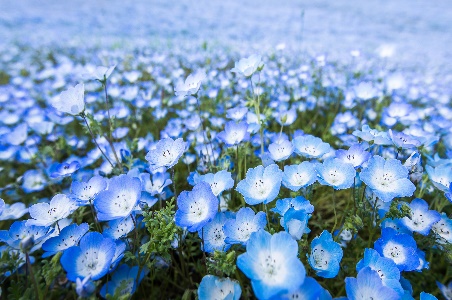  Kde: hotel ZÁVRŠÍ, Olešnice na Moravě     Kdy: 22.6.2024 V kolik: od 14hodin              Přijďte si posedět, vzpomínat, pobavit se, zasmát se….             Občerstvení je na každém účastníkovi….Zve Vás: Jana Karafiátová (Kwiatkowská), tel: 732 603 343